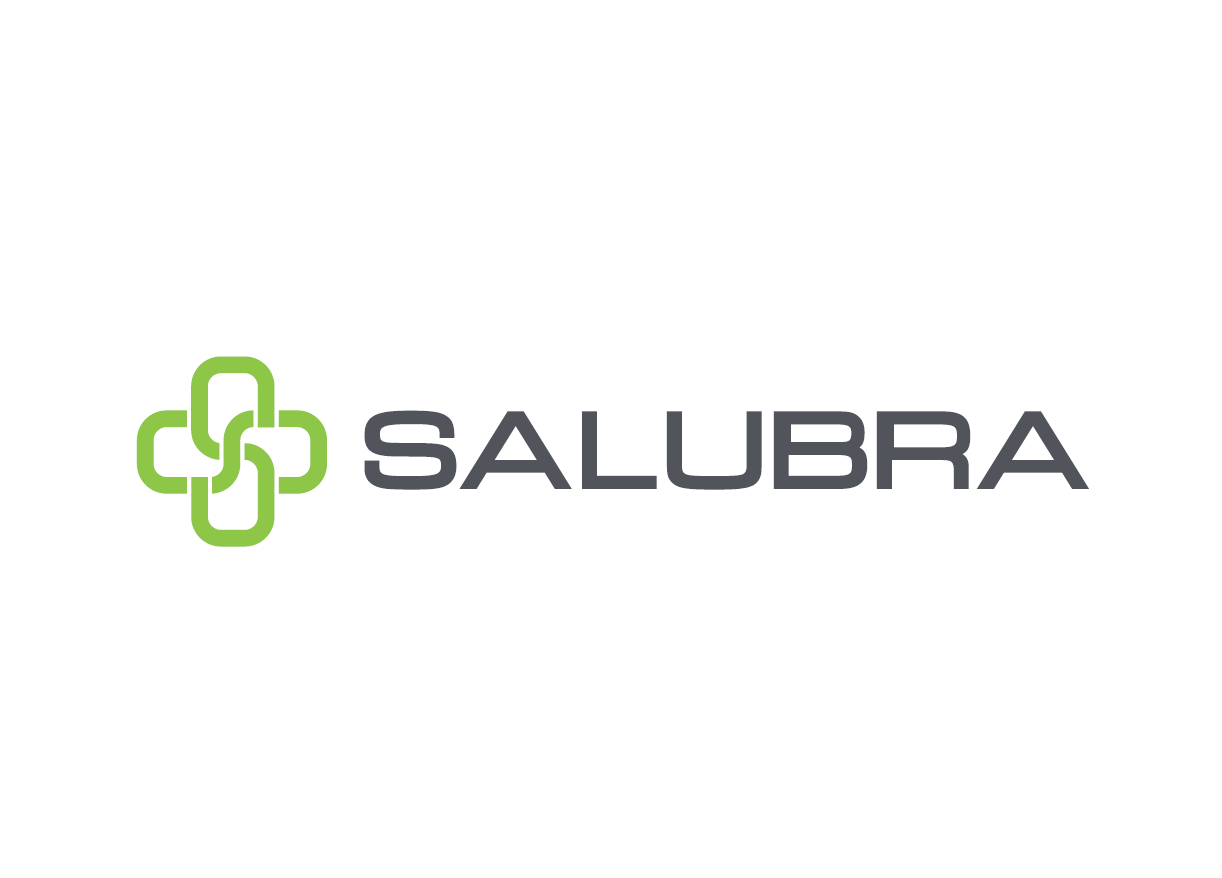   SALUBRA s.r.o, Seydlerova 2451/8, Praha 5, IČO: 25741772 Infolinka: 232 001 001  SALUBRA s.r.o, Seydlerova 2451/8, Praha 5, IČO: 25741772 Infolinka: 232 001 001  SALUBRA s.r.o, Seydlerova 2451/8, Praha 5, IČO: 25741772 Infolinka: 232 001 001  SALUBRA s.r.o, Seydlerova 2451/8, Praha 5, IČO: 25741772 Infolinka: 232 001 001  SALUBRA s.r.o, Seydlerova 2451/8, Praha 5, IČO: 25741772 Infolinka: 232 001 001  SALUBRA s.r.o, Seydlerova 2451/8, Praha 5, IČO: 25741772 Infolinka: 232 001 001  SALUBRA s.r.o, Seydlerova 2451/8, Praha 5, IČO: 25741772 Infolinka: 232 001 001  SALUBRA s.r.o, Seydlerova 2451/8, Praha 5, IČO: 25741772 Infolinka: 232 001 001Lékařský posudek o zdravotní způsobilosti k práciLékařský posudek o zdravotní způsobilosti k práciLékařský posudek o zdravotní způsobilosti k práciLékařský posudek o zdravotní způsobilosti k práciLékařský posudek o zdravotní způsobilosti k práciLékařský posudek o zdravotní způsobilosti k práciLékařský posudek o zdravotní způsobilosti k práciLékařský posudek o zdravotní způsobilosti k práciJméno a příjmení:Osobní číslo: Osobní číslo: Žádost o provedení pracovnělékařské prohlídky a posouzení zdravotní způsobilosti ve vztahu k práci   Adresa trvalého               (přechodného) pobytu:Žádost o provedení pracovnělékařské prohlídky a posouzení zdravotní způsobilosti ve vztahu k práciDatum narození:Žádost o provedení pracovnělékařské prohlídky a posouzení zdravotní způsobilosti ve vztahu k práciZaměstnavatel:Žádost o provedení pracovnělékařské prohlídky a posouzení zdravotní způsobilosti ve vztahu k práciPracoviště:Žádost o provedení pracovnělékařské prohlídky a posouzení zdravotní způsobilosti ve vztahu k práciDruh prohlídky:Žádost o provedení pracovnělékařské prohlídky a posouzení zdravotní způsobilosti ve vztahu k práciDůvod k prohlídce:Druh práce, konkrétní pracovní činnostiDruh práce, konkrétní pracovní činnostiŽádost o provedení pracovnělékařské prohlídky a posouzení zdravotní způsobilosti ve vztahu k práciPracovní zařazení:Pracovní režim:Pracovní režim:Žádost o provedení pracovnělékařské prohlídky a posouzení zdravotní způsobilosti ve vztahu k práci   Rizikové faktory       pracovních podmínek Kategorie páce Profesní rizikaFaktorFaktorKat.FaktorFaktorKat.Žádost o provedení pracovnělékařské prohlídky a posouzení zdravotní způsobilosti ve vztahu k práci   Rizikové faktory       pracovních podmínek Kategorie páce Profesní rizikaŽádost o provedení pracovnělékařské prohlídky a posouzení zdravotní způsobilosti ve vztahu k práci   Rizikové faktory       pracovních podmínek Kategorie páce Profesní rizikaŽádost o provedení pracovnělékařské prohlídky a posouzení zdravotní způsobilosti ve vztahu k práci   Rizikové faktory       pracovních podmínek Kategorie páce Profesní rizikaŽádost o provedení pracovnělékařské prohlídky a posouzení zdravotní způsobilosti ve vztahu k práci   Rizikové faktory       pracovních podmínek Kategorie páce Profesní rizikaŽádost o provedení pracovnělékařské prohlídky a posouzení zdravotní způsobilosti ve vztahu k práci   Rizikové faktory       pracovních podmínek Kategorie páce Profesní rizikaŽádost o provedení pracovnělékařské prohlídky a posouzení zdravotní způsobilosti ve vztahu k práci   Rizikové faktory       pracovních podmínek Kategorie páce Profesní rizikaŽádost o provedení pracovnělékařské prohlídky a posouzení zdravotní způsobilosti ve vztahu k práciEvidenční číslo posudku:Žádost o provedení pracovnělékařské prohlídky a posouzení zdravotní způsobilosti ve vztahu k práciŽádost o provedení pracovnělékařské prohlídky a posouzení zdravotní způsobilosti ve vztahu k práciDatum, razítko a podpis zaměstnavatele: Datum, razítko a podpis zaměstnavatele: Datum, razítko a podpis zaměstnavatele: Datum, razítko a podpis zaměstnavatele: Datum, razítko a podpis zaměstnavatele: Datum, razítko a podpis zaměstnavatele: Datum, razítko a podpis zaměstnavatele: Žádost o provedení pracovnělékařské prohlídky a posouzení zdravotní způsobilosti ve vztahu k práciPosuzovaná osoba je pro výkon uvedené práce: Zdravotně způsobilá Zdravotně nezpůsobilá (pouze u vstupní prohlídky) Zdravotně způsobilá  s podmínkou Pozbyla dlouhodobě zdravotní způsobilost vykonávat dosavadní práci     z důvodu:Posuzovaná osoba je pro výkon uvedené práce: Zdravotně způsobilá Zdravotně nezpůsobilá (pouze u vstupní prohlídky) Zdravotně způsobilá  s podmínkou Pozbyla dlouhodobě zdravotní způsobilost vykonávat dosavadní práci     z důvodu:Posuzovaná osoba je pro výkon uvedené práce: Zdravotně způsobilá Zdravotně nezpůsobilá (pouze u vstupní prohlídky) Zdravotně způsobilá  s podmínkou Pozbyla dlouhodobě zdravotní způsobilost vykonávat dosavadní práci     z důvodu:Posuzovaná osoba je pro výkon uvedené práce: Zdravotně způsobilá Zdravotně nezpůsobilá (pouze u vstupní prohlídky) Zdravotně způsobilá  s podmínkou Pozbyla dlouhodobě zdravotní způsobilost vykonávat dosavadní práci     z důvodu:Posuzovaná osoba je pro výkon uvedené práce: Zdravotně způsobilá Zdravotně nezpůsobilá (pouze u vstupní prohlídky) Zdravotně způsobilá  s podmínkou Pozbyla dlouhodobě zdravotní způsobilost vykonávat dosavadní práci     z důvodu:Posuzovaná osoba je pro výkon uvedené práce: Zdravotně způsobilá Zdravotně nezpůsobilá (pouze u vstupní prohlídky) Zdravotně způsobilá  s podmínkou Pozbyla dlouhodobě zdravotní způsobilost vykonávat dosavadní práci     z důvodu:Posuzovaná osoba je pro výkon uvedené práce: Zdravotně způsobilá Zdravotně nezpůsobilá (pouze u vstupní prohlídky) Zdravotně způsobilá  s podmínkou Pozbyla dlouhodobě zdravotní způsobilost vykonávat dosavadní práci     z důvodu:Potvrzení PLS  -  VYPLNÍ LÉKAŘTermín další prohlídky:  v řádném termínu                   termín mimořádné prohlídky………………………..Termín další prohlídky:  v řádném termínu                   termín mimořádné prohlídky………………………..Termín další prohlídky:  v řádném termínu                   termín mimořádné prohlídky………………………..Termín další prohlídky:  v řádném termínu                   termín mimořádné prohlídky………………………..Termín další prohlídky:  v řádném termínu                   termín mimořádné prohlídky………………………..Termín další prohlídky:  v řádném termínu                   termín mimořádné prohlídky………………………..Termín další prohlídky:  v řádném termínu                   termín mimořádné prohlídky………………………..Potvrzení PLS  -  VYPLNÍ LÉKAŘProti tomuto posudku je možno podat podle § 46, odst. 1 zákona 373/2011 Sb. o specifických zdravotních službách v platném znění, návrh na jeho přezkoumání, a to do 10 pracovních dnů ode dne prokazatelného předání.Návrh se podá poskytovateli, který posudek vydal. Zároveň je možné vzdát se práva na přezkoumání lékařského posudku dle § 46, odst. 1 zákona 373/2011 Sb. o specifických zdravotních službách v platném znění. V případě, že posuzovaná osoba je pro účely, pro něž byla posuzována, zdravotně způsobilá, návrh na přezkoumání má odkladný účinek.Proti tomuto posudku je možno podat podle § 46, odst. 1 zákona 373/2011 Sb. o specifických zdravotních službách v platném znění, návrh na jeho přezkoumání, a to do 10 pracovních dnů ode dne prokazatelného předání.Návrh se podá poskytovateli, který posudek vydal. Zároveň je možné vzdát se práva na přezkoumání lékařského posudku dle § 46, odst. 1 zákona 373/2011 Sb. o specifických zdravotních službách v platném znění. V případě, že posuzovaná osoba je pro účely, pro něž byla posuzována, zdravotně způsobilá, návrh na přezkoumání má odkladný účinek.Proti tomuto posudku je možno podat podle § 46, odst. 1 zákona 373/2011 Sb. o specifických zdravotních službách v platném znění, návrh na jeho přezkoumání, a to do 10 pracovních dnů ode dne prokazatelného předání.Návrh se podá poskytovateli, který posudek vydal. Zároveň je možné vzdát se práva na přezkoumání lékařského posudku dle § 46, odst. 1 zákona 373/2011 Sb. o specifických zdravotních službách v platném znění. V případě, že posuzovaná osoba je pro účely, pro něž byla posuzována, zdravotně způsobilá, návrh na přezkoumání má odkladný účinek.Proti tomuto posudku je možno podat podle § 46, odst. 1 zákona 373/2011 Sb. o specifických zdravotních službách v platném znění, návrh na jeho přezkoumání, a to do 10 pracovních dnů ode dne prokazatelného předání.Návrh se podá poskytovateli, který posudek vydal. Zároveň je možné vzdát se práva na přezkoumání lékařského posudku dle § 46, odst. 1 zákona 373/2011 Sb. o specifických zdravotních službách v platném znění. V případě, že posuzovaná osoba je pro účely, pro něž byla posuzována, zdravotně způsobilá, návrh na přezkoumání má odkladný účinek.Proti tomuto posudku je možno podat podle § 46, odst. 1 zákona 373/2011 Sb. o specifických zdravotních službách v platném znění, návrh na jeho přezkoumání, a to do 10 pracovních dnů ode dne prokazatelného předání.Návrh se podá poskytovateli, který posudek vydal. Zároveň je možné vzdát se práva na přezkoumání lékařského posudku dle § 46, odst. 1 zákona 373/2011 Sb. o specifických zdravotních službách v platném znění. V případě, že posuzovaná osoba je pro účely, pro něž byla posuzována, zdravotně způsobilá, návrh na přezkoumání má odkladný účinek.Proti tomuto posudku je možno podat podle § 46, odst. 1 zákona 373/2011 Sb. o specifických zdravotních službách v platném znění, návrh na jeho přezkoumání, a to do 10 pracovních dnů ode dne prokazatelného předání.Návrh se podá poskytovateli, který posudek vydal. Zároveň je možné vzdát se práva na přezkoumání lékařského posudku dle § 46, odst. 1 zákona 373/2011 Sb. o specifických zdravotních službách v platném znění. V případě, že posuzovaná osoba je pro účely, pro něž byla posuzována, zdravotně způsobilá, návrh na přezkoumání má odkladný účinek.Proti tomuto posudku je možno podat podle § 46, odst. 1 zákona 373/2011 Sb. o specifických zdravotních službách v platném znění, návrh na jeho přezkoumání, a to do 10 pracovních dnů ode dne prokazatelného předání.Návrh se podá poskytovateli, který posudek vydal. Zároveň je možné vzdát se práva na přezkoumání lékařského posudku dle § 46, odst. 1 zákona 373/2011 Sb. o specifických zdravotních službách v platném znění. V případě, že posuzovaná osoba je pro účely, pro něž byla posuzována, zdravotně způsobilá, návrh na přezkoumání má odkladný účinek.Potvrzení PLS  -  VYPLNÍ LÉKAŘPosuzovaná osoba se vzdává práva na přezkoumání posudku:   ANO /    NEZaměstnavatel se vzdává práva na přezkoumání posudku:   ANO /    NEPosuzovaná osoba se vzdává práva na přezkoumání posudku:   ANO /    NEZaměstnavatel se vzdává práva na přezkoumání posudku:   ANO /    NEPosuzovaná osoba se vzdává práva na přezkoumání posudku:   ANO /    NEZaměstnavatel se vzdává práva na přezkoumání posudku:   ANO /    NEPosuzovaná osoba se vzdává práva na přezkoumání posudku:   ANO /    NEZaměstnavatel se vzdává práva na přezkoumání posudku:   ANO /    NEPosuzovaná osoba se vzdává práva na přezkoumání posudku:   ANO /    NEZaměstnavatel se vzdává práva na přezkoumání posudku:   ANO /    NEPosuzovaná osoba se vzdává práva na přezkoumání posudku:   ANO /    NEZaměstnavatel se vzdává práva na přezkoumání posudku:   ANO /    NEPosuzovaná osoba se vzdává práva na přezkoumání posudku:   ANO /    NEZaměstnavatel se vzdává práva na přezkoumání posudku:   ANO /    NEPotvrzení PLS  -  VYPLNÍ LÉKAŘDatum převzetíposuzovanou osobou:Datum převzetíposuzovanou osobou:Podpis posuzované osoby:Podpis posuzované osoby:Podpis posuzované osoby:Podpis posuzované osoby:Podpis posuzované osoby:Potvrzení PLS  -  VYPLNÍ LÉKAŘDatum vystavenílékařského posudku:Datum vystavenílékařského posudku:Razítko a podpis lékaře:Razítko a podpis lékaře:Razítko a podpis lékaře:Razítko a podpis lékaře:Razítko a podpis lékaře:Potvrzení PLS  -  VYPLNÍ LÉKAŘDatum a podpis osoby pověřené k převzetí posudku pro zaměstnavatele:Datum a podpis osoby pověřené k převzetí posudku pro zaměstnavatele:Datum a podpis osoby pověřené k převzetí posudku pro zaměstnavatele:Datum a podpis osoby pověřené k převzetí posudku pro zaměstnavatele:Datum a podpis osoby pověřené k převzetí posudku pro zaměstnavatele:Datum a podpis osoby pověřené k převzetí posudku pro zaměstnavatele:Datum a podpis osoby pověřené k převzetí posudku pro zaměstnavatele:Potvrzení PLS  -  VYPLNÍ LÉKAŘ